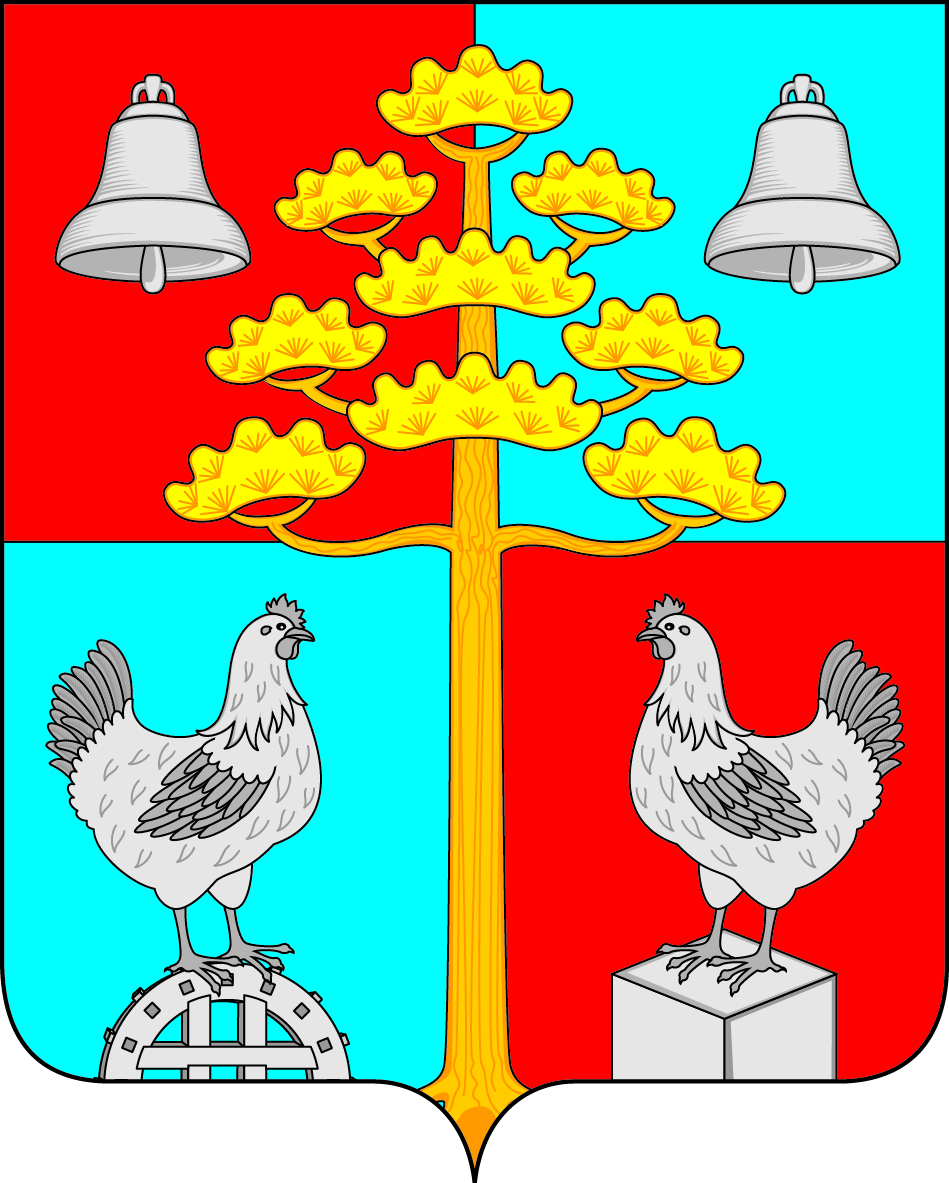 Российская ФедерацияИркутская областьАДМИНИСТРАЦИЯСОСНОВСКОГОСЕЛЬСКОГО ПОСЕЛЕНИЯУСОЛЬСКОГО МУНИЦИПАЛЬНОГО РАЙОНАИРКУТСКОЙ ОБЛАСТИ ПОСТАНОВЛЕНИЕОт   14.12.2023г.  							                               № 102с. СосновкаО внесении изменений в   Постановление № 135 от 29.12.2022года «Об утверждении штатных  расписаний администрации Сосновского сельского поселения Усольского муниципального района Иркутской области на 2023 год»      В целях упорядочения оплаты труда работников, замещающих должности, не являющиеся должностями муниципальной службы, и вспомогательного персонала администрации Сосновского сельского поселения Усольского муниципального района Иркутской области,  в соответствии с Указом губернатора Иркутской области от 26.10.2023г. №357-уг «Об индексации размеров должностных окладов работников, замещающих должности, не являющиеся должностями государственной гражданской службы Иркутской области, и вспомогательного персонала органов государственной власти Иркутской области и иных государственных органов Иркутской области», в соответствии с Соглашением от 26.12.2022г. № 1 «О передаче осуществления в части содействия в разработке сметной документации на ремонт (капитальный, текущий) объектов коммунально – бытового назначения», от 26.12.2022г.  № 2 «О передаче осуществления части полномочий по составлению проекта бюджета, исполнению бюджета поселения, осуществлению контроля за его исполнением, составлению отчета об исполнении бюджета поселения», руководствуясь ст.ст.23,45 Устава Сосновского сельского поселения Усольского  муниципального района Иркутской области, ПОСТАНОВЛЯЮ:     1.  С 1 октября 2023 года  в постановление №135 от 29.12.2022 года «Об утверждении штатных расписаний администрации Сосновского сельского поселения Усольского муниципального района Иркутской области на 2023 год» (в редакции №101 от 14.12.2023г.) внести следующие изменения:   1) пункт 1, подпункт 1.3 читать в следующей редакции «работники, занимающие должности, не относящиеся к муниципальным должностям муниципальной службы администрации Сосновского сельского поселения Усольского муниципального района Иркутской области (№3)  в количестве 2,15 штатных единиц с годовым фондом заработной платы 1 054 278,11 руб.».     3. Ведущему специалисту по организационной работе опубликовать настоящее постановление  в периодическом печатном издании, газете «Сосновский вестник» и разместить на официальном сайте администрации сельского поселения Сосновского муниципального образования в информационной телекоммуникационной сети «Интернет», по адресу:http// сосновка-адм.рф/.    4. Контроль за исполнением настоящего постановления оставляю за собой.Глава Сосновского сельского поселенияУсольского муниципального районаИркутской области                                                                  В.С. МелентьевПодготовил:Ведущий специалист по экономическимвопросам                                                                 __________ С.В. Разуваева14.12.2023г.Проверил:Ведущий специалист по правовым вопросам, кадровой политике и нотариату                              _________ О.В. Шульгина14.12.2023г.